Certificate of AttendanceThis is to confirm that ………………………………………… attended Sue Cowley’s Positive Behaviour Management Webinar on Tuesday 7th July 2020.Sue Cowley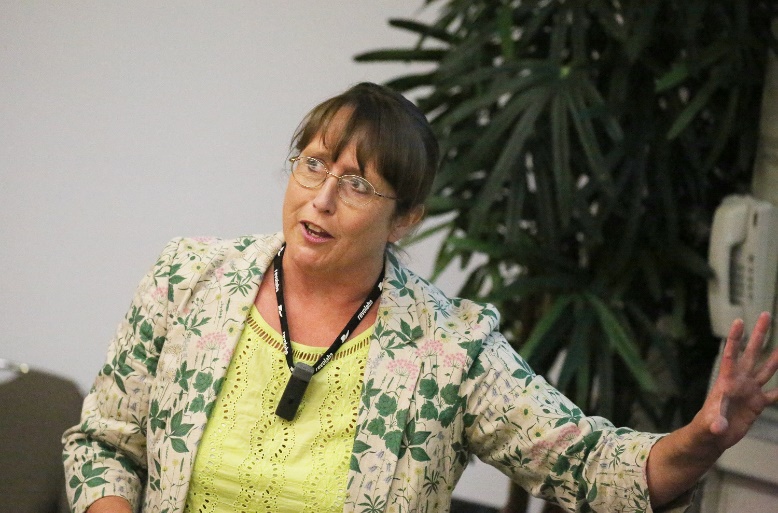 www.suecowley.co.uksue@suecowley.co.uk